 Рисование «Наш родной город».Цель: воспитание у детей интереса к истории своего города, чувства любви и гордости за город в котором мы живём.Задачи:Образовательные: Упорядочить, закрепить знания детей о родном городе, его достопримечательностях.Воспитательные: Формировать у детей чувства любви к своему городу.Развивающие: Развивать у детей познавательный интерес, познавательные способности; развивать словарный запас.Оборудование и материалы: ноутбук для демонстрации презентации достопримечательностей города, альбомные листы для рисования, карандаши, краски. Предварительная работа: Беседы о родном городе, достопримечательностях города. 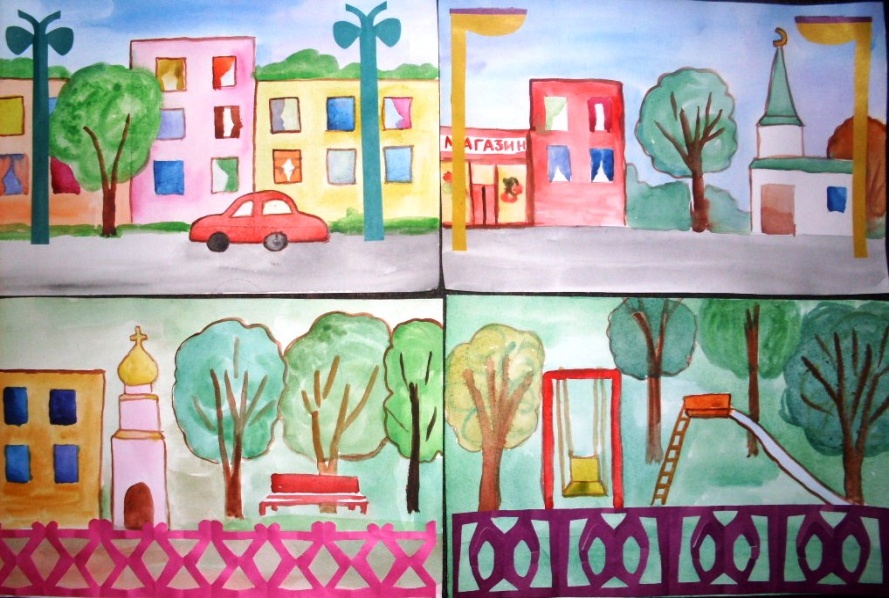 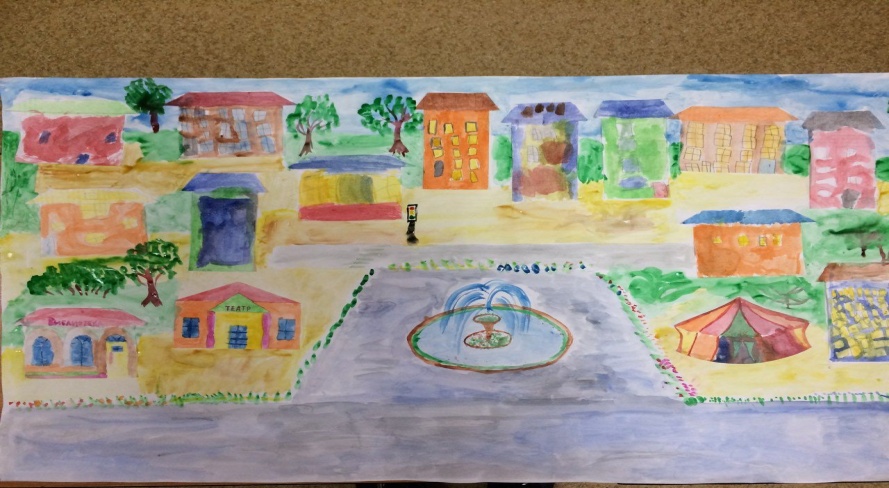 